早稲田・市ヶ谷・神楽坂～歴史と文化を訪ねてJR高田馬場駅→東西線 高田馬場駅↓🚈 3分東西線 早稲田駅 START↓徒歩1分夏目漱石 生誕地の碑　1867年2月9日誕生～1916年12月9日没↓徒歩5分新宿区立早稲田小学校 ： 震災復興事業の一環で1928年完成、渡辺仁設計（上野の国立博物館等の設計で著名）↓徒歩3分 夏目漱石記念館（旧居跡） ： 新宿区立の博物館、今年9月24日オープン、無料、1907年から死去まで居住↓徒歩5分泉鏡花 旧居跡 ： 1873-1939年、「高野聖」「婦系図」他↓徒歩3分杉田玄白 生誕地・若狭・酒井家 小浜藩下屋敷跡 ： 1733-1817年、前野良沢と「解体新書」翻訳（1774年）↓徒歩12分天然理心流 試衛館 跡地 ： 道場主・近藤勇のもと土方歳三、沖田総司が稽古をした剣道場、1839-1867年当地にあり↓徒歩7分柳田國男 旧居跡 ： 1875-1962年、民俗学者、東大卒の後公務員、貴族院書記官長など、國學院大教授など↓徒歩10分 時間があれば：宮城道雄記念館・旧居 ： 400円、琴奏者、「春の海」作曲、1894-1956年、東海道線から転落死↓徒歩7分 東京理科大学 近代科学資料館 ： 無料↓徒歩3分北原白秋 旧居跡  ： 1885-1942年、詩人、歌人、童謡作詞、校歌作詞多数（関学大、同志社大、駒大、筑波大他）↓徒歩2分神楽坂 ： 江戸情緒が残る街並み・料亭、おしゃれなレストラン↓徒歩3分善国寺 ： 1595年創建、日蓮宗、1792年に日本橋から当地へ移転↓徒歩6分赤城神社 ： 1300年創建、当初早稲田にあったが1555年当地へ移転、境内にカフェあり↓徒歩2分東西線 神楽坂駅 END↓🚈6分東西線 高田馬場駅※距離：約5.5km　所要時間：約3時間30分（宮城道雄記念館は省略）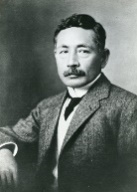 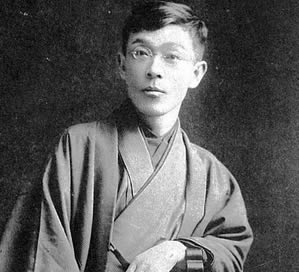 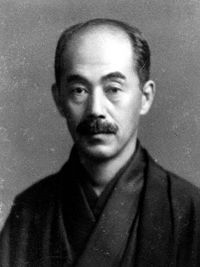 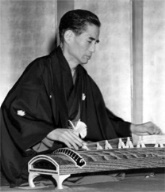 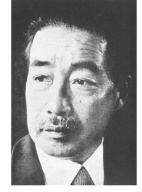 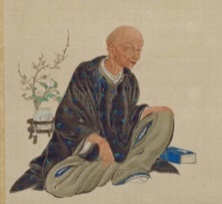 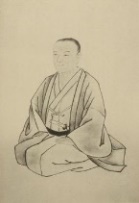 夏目漱石　　　泉鏡花　　　　　　柳田國男　　　　宮城道雄　　　北原白秋　　　　杉田玄白　　　　前野良沢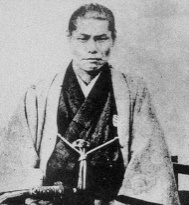 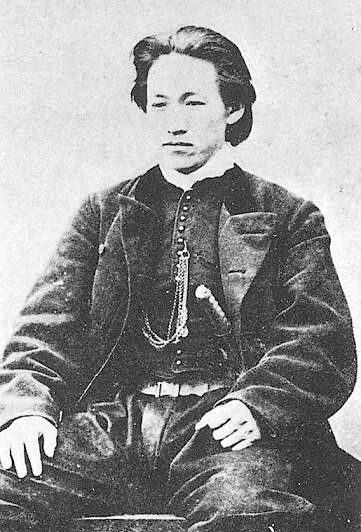 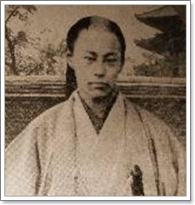 近藤勇　　　　土方歳三　　　沖田総司